Исп.: Тимолянов К.А., 37-22, +7-(918)-503-71-45Рассылка: Все подразделения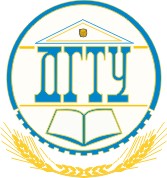 МИНИСТЕРСТВО НАУКИ И ВЫСШЕГО ОБРАЗОВАНИЯ РОССИЙСКОЙ ФЕДЕРАЦИИФЕДЕРАЛЬНОЕ ГОСУДАРСТВЕННОЕ БЮДЖЕТНОЕ ОБРАЗОВАТЕЛЬНОЕ УЧРЕЖДЕНИЕ ВЫСШЕГО ОБРАЗОВАНИЯ«ДОНСКОЙ ГОСУДАРСТВЕННЫЙ ТЕХНИЧЕСКИЙ УНИВЕРСИТЕТ»(ДГТУ)ПОЛОЖЕНИЕ                                                                                               ОД-2020Система менеджмента качества                  УТВЕРЖДАЮРектор ____________________Б.Ч. Месхи«____» __________________ 2020г.Введено в действие приказом ректораот _________________ № _________ПОЛОЖЕНИЕ о конкурсе-смотре «Донская сборка»Ростов-на-Дону2020г.1 Общие положения1.1 Настоящее Положение определяет цели и задачи, порядок организации и проведения на базе Донского государственного технического университета (далее – ДГТУ) конкурса-смотра «Донская сборка 2020» (далее по тексту – Конкурс, конкурс-смотр), направленного на поддержку и развитие изобретательской и рационализаторской активности среди различных возрастных групп.1.2 Основной целью Конкурса является повышение общей культуры проектной, конструкторской и изобретательской деятельности и общественного значения занятий научно-техническим творчеством, а также пропаганда возможностей и перспектив в области научно-технического творчества и рационализаторства. 1.3 Задачами Конкурса являются:- выявление, отбор, поощрение и поддержка инновационных идей, проектов, изобретений, выполненных как индивидуально, так и в группе; - вовлечение ученых, инженеров и специалистов образовательных организаций высшего образования, научных организаций, предприятий в осуществление научного и инженерного сопровождения деятельности в области научно-технического творчества среди различных групп населения в качестве экспертов, консультантов, руководителей научной и инженерно-технической деятельности;- привлечение резидентов в коворкинг;- проведение смотра изобретений, выявление наиболее перспективных разработок с помощью Экспертного совета и определение победителя (победителей) Конкурса;- формирование позитивных образов научно-технического творчества и изобретателя как важного фактора инновационного развития.1.4	Организатором Конкурса является Центр инновационно-технологического развития «Промышленный коворкинг «Гараж» Донского государственного технического университета (далее – Организатор).1.5 Конкурс проводится в сроки, определяемые настоящим Положением. Информация о сроках приема заявок, датах подведения итогов и награждения победителей и другая информация размещается на сайте Организатора Конкурса в сети Интернет (донскаясборка.рф). Место награждения победителей Конкурса: г. Ростов-на-Дону, пл. Гагарина, 1.1.6 На Конкурс представляются результаты интеллектуальной деятельности в научно-технической сфере и в сфере дизайна, относящиеся к различным отраслям экономики, обеспечивающие конкурентоспособность новых видов продукции и технологий (далее по тексту – изобретения, проекты, решения, работы, экспонаты).1.7 Плата за участие в Конкурсе не взимается.2 Организационно-методическое обеспечение2.1	Организатор Конкурса:- обеспечивает организацию и проведение Конкурса;- устанавливает регламент и сроки проведения Конкурса;-	формирует и представляет на утверждение ректору состав Экспертного совета Конкурса, календарный план Конкурса;-	консультирует потенциальных участников Конкурса по порядку проведения Конкурса;-	осуществляет прием и отбор конкурсных заявок;-	формирует перечень специальных (дополнительных) номинаций Конкурса (при необходимости);-	осуществляет информационное обеспечение и продвижение Конкурса;-	осуществляет подведение итогов Конкурса, награждает победителей и призеров Конкурса;-	выполняет иные организационные функции в соответствии с настоящим Положением.2.2 Экспертный совет Конкурса:- оценивает работы, представленные на Конкурс;- определяет победителей и призеров Конкурса;- осуществляет иные функции в соответствии с настоящим Положением.2.3	В состав Экспертного совета Конкурса приглашаются ученые, деятели в области науки и техники, специалисты в области инновационного и технологического предпринимательства, сотрудники образовательных организаций высшего образования, представители органов государственной власти и местного самоуправления, коммерческих и некоммерческих организаций. 2.4	Партнеры Конкурса – приглашенные Организатором Конкурса физические и/или юридические лица, органы государственной власти и местного самоуправления. 2.5	Информационные партнеры Конкурса – средства массовой информации, освещающие проведение Конкурса на всех его этапах.3 Порядок проведения3.1	К участию в Конкурсе допускаются граждане в возрасте от 10 лет на момент подачи заявки на участие в Конкурсе, а также юридические лица.  3.2	Обязательным условием участия в Конкурсе является наличие прототипа, модели или любой визуализации (в т.ч. компьютерной) представляемого изобретения.3.3	К участию в Конкурсе могут быть представлены изобретения, разработанные как индивидуально, так и группой лиц. 3.4	К участию в Конкурсе не допускаются лица, представляющие изобретения, связанные с:-	деятельностью, запрещенной законодательством РФ;-	деятельностью по организации и/или проведению азартных игр.3.5 Все участники Конкурса подают заявку в соответствии с утвержденной формой (Приложение 1).3.6 Конкурсные заявки подаются в электронном виде путем заполнения регистрационной анкеты на сайте Организатора донскаясборка.рф.3.7 Конкурс проводится в три этапа.3.8   1 этап — анонсирование Конкурса и сбор заявок на участие. 3.8.1 Регистрация заявок осуществляется в электронном виде на сайте Организатора донскаясборка.рф.3.8.2	Организатор по итогам рассмотрения заявок самостоятельно осуществляет их распределение по следующим конкурсным категориям: - «Юный изобретатель» (для участников до 18 лет);- «Студенческая разработка» (для участников, обучающихся в профессиональных образовательных организациях, образовательных организациях высшего образования);- «Изобретение года» (для участников, не имеющих ученой степени, не представляющих образовательные, научные, производственные организации, представившие изобретение, разработку, технологию или способ без использования сквозных технологий);- «Агротехнология года» (для участников, представляющих изобретения, разработки и новые способы в рамках агропромышленного сектора и сельского хозяйства);- «Цифровые технологии» (для участников, представляющих разработки, технологии, изобретения, при воплощении которых применены современные технологии (большой объем данных, искусственный интеллект, технологии виртуальной и дополненной реальности, новые производственные технологии, компоненты робототехники и сенсорика, технологии беспроводной связи, системы распределенного реестра, квантовые технологии, новые и портативные источники энергии)).3.8.3 Допускается участие одного изобретения в Конкурсе по нескольким категориям при условии, что изобретение соответствует данным категориям.3.9 2 этап — рассмотрение и отбор поступивших на участие в Конкурсе заявок.3.9.1 Отбор осуществляется Организатором Конкурса самостоятельно на основе критериев качества, актуальности, эффективности и конкурентоспособности изобретения, возможности его внедрения в производство (коммерциализации). 3.9.2 По итогам проведенного отбора заявки допускаются к участию в Конкурсе. 3.9.3 Всем претендентам на участие в Конкурсе, оформившим заявку, на указанный в анкете электронный адрес направляется уведомление о результатах рассмотрения заявок. 3.9.4 Изобретения, отобранные для дальнейшего участия, должны удовлетворять требованиям безопасной эксплуатации и технической эстетики, а также сопровождаться паспортом формата А4, содержащим сведения об авторе (коллективе авторов) и краткое описание изобретения. Паспорт оформляется Организатором.3.10	3 этап — выставка конкурсных проектов, открытая для массового посещения. 3.10.1 Организатором обеспечивается наличие места для размещения всех отобранных изобретений. 3.10.2 В течение 3 этапа Конкурса все участники в порядке, обозначенном Организатором, должны публично презентовать свой проект Экспертному совету, соблюдая следующие требования: - продолжительность выступления — не более 5-ти минут;- наличие электронного презентационного файла, сопровождающего выступление — не более 10 слайдов;- ответы на вопросы членов Экспертного совета — не более 3-х минут. 3.10.3 В случае невозможности публичной презентации проекта участники имеют право направить в адрес Организатора видеозапись презентации, соответствующую требованиям, установленным настоящим Положением, а также предоставить контактные данные в целях обеспечения связи с Экспертным советом при наличии у последнего вопросов к участнику. Положения данного пункта не распространяются на проекты, представленные в категории «Юный изобретатель».3.11	Победителем Конкурса в каждой категории, за исключением категории «Юный изобретатель», становится участник, набравший максимальное количество баллов из 100 возможных. Баллы распределяются членами Экспертного совета по следующим критериям оценки конкурсных работ (указаны максимально возможные значения по каждому пункту):1) ТЕХНОЛОГИЧЕСКОЕ РЕШЕНИЕ (новизна, оригинальность, перспективность в техническом решении/идее; возможность реализации/внедрения прототипа с учетом текущего технологического уклада, качество технического описания, дизайн) - максимально 30 баллов;2)	РЫНОЧНЫЕ ПЕРСПЕКТИВЫ (уникальность решения, необходимость на рынке, объем удовлетворяемой потребности) - максимально 20 баллов;3)	ВИДЕНИЕ И СТРАТЕГИЯ (понимание этапов развития проекта и его текущего состояния, проблемы, решение которых обеспечивает разработка, цель команды и продукта) - максимально 20 баллов;4)	 ФИНАНСОВЫЙ РАСЧЕТ (объем требуемой финансовой поддержки и его обоснование, финансовая эффективность проекта) - максимально 20 баллов;5)	 КОМАНДА (убедительность и компетентность презентующего лица, а также участников его команды при их наличии) - максимально 10 баллов. 3.12 Члены Экспертного совета имеют право выражать особое мнение в отношении конкурсной работы, не ограниченное критериями оценки, предусмотренными настоящим Положением. Особое мнение предполагает только положительную оценку проекта. Наличие особого мнения членов Экспертного совета учитывается при определении победителя в случае равенства баллов.3.13 Выставленные баллы и особое мнение отражаются в анкетах, заполняемых каждым членом Экспертного совета.3.14 В случае, если публичная презентация проекта не состоялась по причинам, зависящим от участника (отказ, неявка или другая причина), оценка конкурсной работы Экспертным советом не проводится.3.15 Победители Конкурса в каждой категории, за исключением категории «Юный изобретатель», выявляются путем вычисления среднего арифметического из суммы баллов всех анкет, заполненных экспертами по конкретному проекту. В случае равенства баллов победитель определяется по количеству членов Экспертного совета, выразивших особое мнение в отношении конкретного проекта. В случае равенства баллов и количества членов Экспертного совета, выразивших особое мнение, победитель определяется Организатором Конкурса. 3.16 В случае, если все участники Конкурса по конкретной категории набрали менее 40 баллов, Конкурс в данной категории признается несостоявшимся.3.17	Победители конкурса в каждой категории, за исключением категории «Юный изобретатель», награждаются кубком и денежным сертификатом следующим номиналом:- 100 000 рублей для победителей в категории «Студенческая разработка»,- 200 000 рублей для победителей в категориях «Изобретение года», - 150 000 рублей для победителей «Агро - изобретение и разработка года», «Агро - способ и технология года», - 150 000 рублей для победителей «Цифровые технологии».Сертификат дает право на получение следующих услуг, оказываемых Организатором Конкурса, в соответствии с рыночными ценами и действующими у Организатора Конкурса прайс-листами:- изготовление прототипа или рабочего образца изделия любой стадии (от опытной до нулевой, предсерийной) либо его части на профессиональном оборудовании;- 3D-сканирование, моделирование или прототипирование изобретения с участием компетентных специалистов;- закупка комплектующих, расходных материалов для сборки прототипа изделия;- услуги, работы, связанные с совершенствованием, продвижением или продажей изобретения, в том числе, маркетинговые исследования, проведение фокус-групп для выявления рыночных перспектив разработки;- краткосрочное обучение членов команды, установление деловых контактов, в том числе за рубежом;Реализация сертификата осуществляется Организатором по заявке победителя. Победителям конкурса, за исключением победителей в категории «Юный изобретатель», предоставляется право пользования услугами Центра инновационно-технологического развития «Промышленный коворкинг «Гараж» на льготных условиях.Выплата победителю денежного эквивалента стоимости сертификата не допускается. 3.18. В категории «Юный изобретатель» учреждается три призовых места. Победители определяются голосованием членов Экспертного совета после публичной презентации проектов. Голосование проходит в закрытом режиме. Победителями становятся участники, набравшие наибольшее количество голосов (1-ое, 2-ое и 3-е места). Победители в соответствии с занятым ими призовым местом награждаются кубками и ценными призами (технические средства, приспособления или устройства для использования в научных областях и/или в повседневной жизни стоимостью не менее 5 000 рублей). 3.19 Результаты Конкурса фиксируются в протоколе. Церемония награждения победителей проводится 27 ноября 2020г.4 Заключительные положения 4.1 Допускается учреждение Организатором и партнерами Конкурса дополнительных конкурсных категорий.4.2 Призовой фонд формируется за счет средств Организатора Конкурса и/или партнеров Конкурса.4.3 Апелляции от участников на всех этапах Конкурса не принимаются.4.4 Все материалы, присланные на Конкурс, обратно не возвращаются и не рецензируются. Выставочные экспонаты возвращаются их авторам или иным лицам, представившим их.4.5 Ни один из членов Экспертного совета не имеет права решающего голоса.4.6 Победители и призеры Конкурса награждаются ценными призами. Информация о сроках проведения Конкурса, размере и форме награды размещается на сайте Организатора донскаясборка.рф. 4.7 В связи с принятой на территории проведения мероприятия положениями, нормами, правилами и другими ограничительными и рекомендательными документами о санитарно-эпидемиологической обстановкой - мероприятие проводится с соблюдением правил и рекомендаций.Приложение 1ФОРМА ЗАЯВКИЗаявка на участие в конкурсе-смотре «Донская сборка»1. Фамилия, имя, отчество участника________________________________2. Дата рождения __________________________3. Место нахождения (населенный пункт) ____________________________4. Контактный телефон, e-mail участника (законных представителей участника) _______________________________________________________________________5. Краткая информация о представляемой разработке _____________________ _______________________________________________________________________Я, (Ф.И.О. законного представителя участника), _________________ _______________________________________________________________________, даю свое согласие на использование персональных данных (Ф.И.О. участника)______________________________________________________________ с целью направления ему информации о конкурсе-смотре «Донская сборка».«__»_______20__г.                ____________          _______________                                                                           подпись                                расшифровкаПриложение 2 ФОРМА СОГЛАСИЯ НА ОБРАБОТКУ ПЕРСОНАЛЬНЫХ ДАННЫХ ДЛЯ УЧАСТНИКОВ Согласие на обработку персональных данных Я, ________________________________________________________________, (ФИО участника), паспорт _________________, выдан _______________________________________________________________________ _______________________________________________________ (кем, когда выдан), зарегистрированный по адресу: _____________________________________________ ______________________________________________________________________ даю согласие на обработку моих персональных данных. В связи с проведением конкурса-смотра «Донская сборка» даю свое согласие на сбор, хранение, использование (домашнего адреса, даты рождения, телефона, адреса электронной почты), распространение (передачу) и публикацию в том числе в сети Интернет моих персональных данных (фамилии, имени, отчества, результатов участия в Конкурсе, места работы/учебы, даты рождения (возраста)) оператору – Донскому государственному техническому университету. Оператор имеет право на сбор, систематизацию, накопление, хранение, уточнение, использование, уничтожение персональных данных. Обработка персональных данных осуществляется в соответствии с нормами ФЗ №152-ФЗ «О персональных данных» от 27.07.2006 г. Данное Согласие вступает в силу со дня его подписания и действует в течение двух лет. Обработка персональных данных осуществляется оператором смешанным способом. «__»_______20__г.                ____________          _______________                                                                      подпись                                            расшифровкаЛист регистрации измененийЛист ознакомленияМИНИСТЕРСТВО НАУКИ И ВЫСШЕГО ОБРАЗОВАНИЯ РОССИЙСКОЙ ФЕДЕРАЦИИФЕДЕРАЛЬНОЕ ГОСУДАРСТВЕННОЕ БЮДЖЕТНОЕ ОБРАЗОВАТЕЛЬНОЕ УЧРЕЖДЕНИЕ ВЫСШЕГО ОБРАЗОВАНИЯ
 «ДОНСКОЙ ГОСУДАРСТВЕННЫЙ ТЕХНИЧЕСКИЙ УНИВЕРСИТЕТ»(ДГТУ)П Р И К А З          «    »  ноября  2020г.						         № г. Ростов-на-ДонуО введении документа «Положение о конкурсе-смотре «Донская сборка»                         в действиеВо исполнение приказа ректора от 11 ноября 2020 г. № 984-А «О подготовке и проведении V Инновационно-технологического форума «Донская сборка»                            с применением дистанционных технологий» п р и к а з ы в а ю:Ввести в действие документ «Положение о конкурсе-смотре «Донская сборка» (далее – Положение).Определить место хранения оригинальной версии Положения - Управление делами.Начальнику Управления делами Бабенко М.В. донести данный приказ и Положение до всех структурных подразделений.Начальнику Управление информатизацией Бабенко И.В. в трехдневный срок разметить настоящий приказ и Положение на сайте ДГТУ info.dstu.edu.ru                          и Vikon.Контроль исполнения приказа возложить на проректора по общим вопросам Мозгового А.В.№ измененияНомера измененных листовОснование для внесения изменений (№ и наименование распорядительного документа)Изменения внесИзменения внес№ измененияНомера измененных листовОснование для внесения изменений (№ и наименование распорядительного документа)Фамилия, инициалыПодпись, дата внесения измененияДолжностьФамилия, инициалыДатаПодпись1234